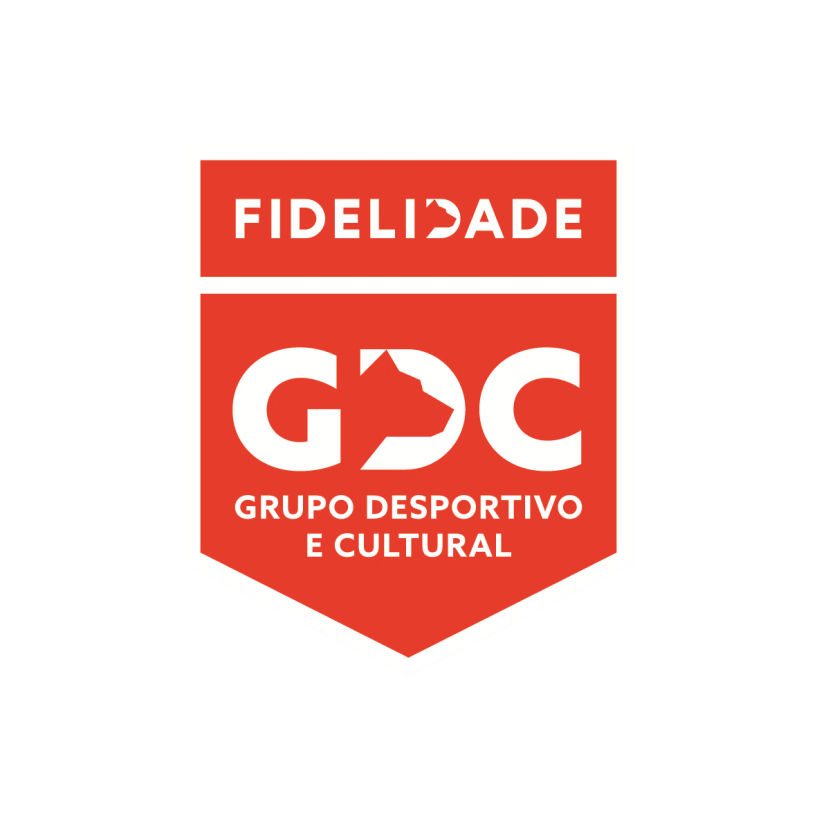 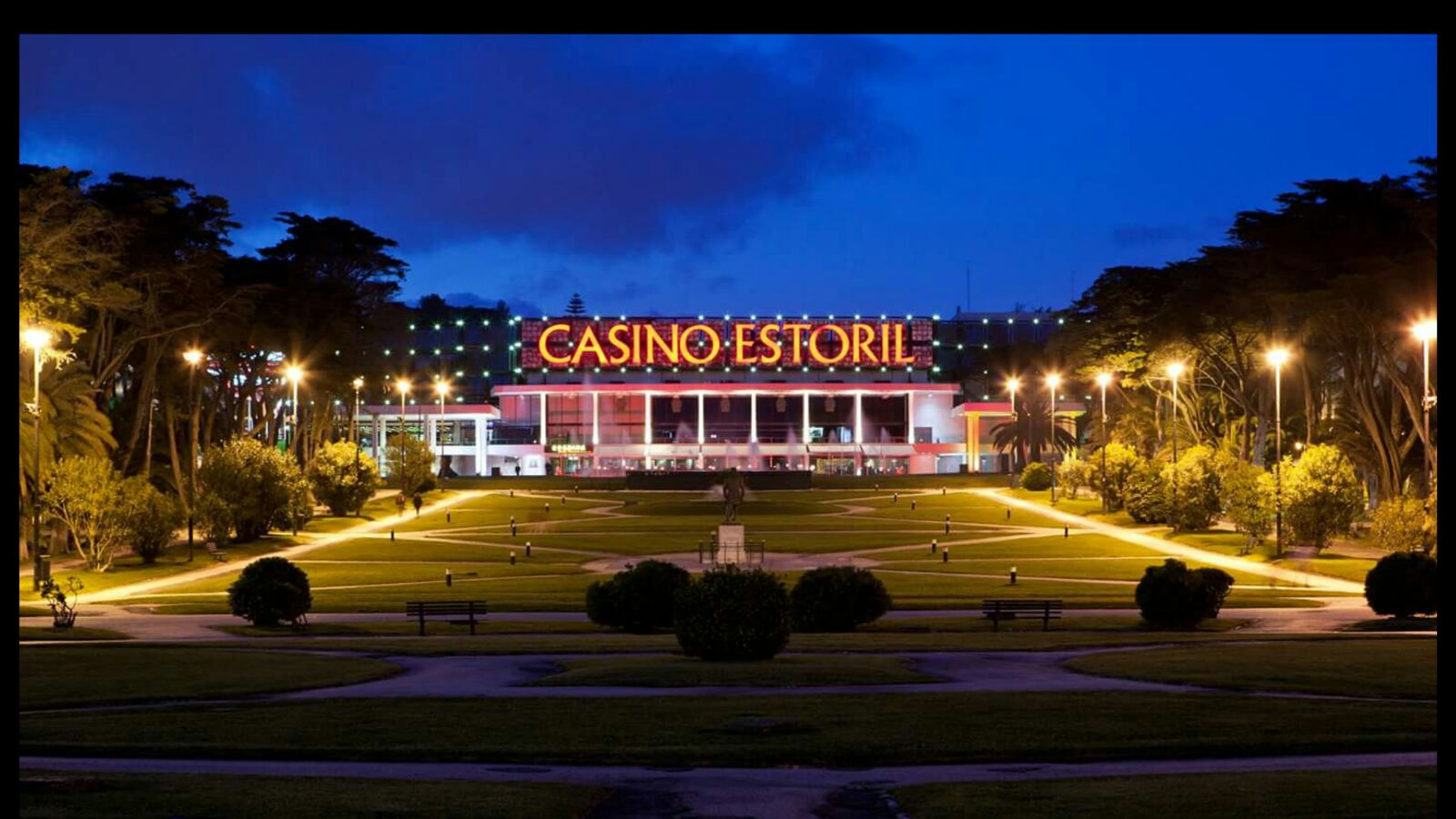 Ficha de InscriçãoFicha de InscriçãoFicha de InscriçãoFicha de InscriçãoFicha de InscriçãoFicha de InscriçãoFicha de InscriçãoFicha de InscriçãoFicha de InscriçãoFicha de InscriçãoFicha de InscriçãoFicha de InscriçãoFicha de InscriçãoFicha de InscriçãoFicha de InscriçãoFicha de InscriçãoFicha de InscriçãoFicha de InscriçãoFicha de InscriçãoFicha de InscriçãoFicha de InscriçãoFicha de InscriçãoFicha de InscriçãoFicha de InscriçãoFicha de InscriçãoFicha de InscriçãoFicha de InscriçãoFicha de InscriçãoFicha de InscriçãoFicha de InscriçãoFicha de InscriçãoFicha de InscriçãoFicha de InscriçãoFicha de InscriçãoFicha de InscriçãoFicha de InscriçãoFicha de InscriçãoFicha de InscriçãoFicha de InscriçãoFicha de InscriçãoFicha de InscriçãoFicha de InscriçãoFicha de InscriçãoFicha de InscriçãoFicha de InscriçãoFicha de InscriçãoFicha de InscriçãoFicha de InscriçãoFicha de InscriçãoFicha de InscriçãoFicha de InscriçãoFicha de InscriçãoFicha de InscriçãoFicha de InscriçãoFicha de InscriçãoFicha de InscriçãoFicha de InscriçãoFicha de InscriçãoFicha de InscriçãoFicha de InscriçãoFicha de InscriçãoFicha de InscriçãoFicha de InscriçãoFicha de InscriçãoFicha de InscriçãoFicha de InscriçãoFicha de InscriçãoFicha de InscriçãoFicha de InscriçãoFicha de InscriçãoFicha de InscriçãoFicha de InscriçãoFicha de InscriçãoFicha de InscriçãoFicha de InscriçãoFicha de InscriçãoFicha de InscriçãoFicha de InscriçãoFicha de InscriçãoFicha de InscriçãoFicha de InscriçãoFicha de InscriçãoFicha de InscriçãoFicha de InscriçãoFicha de InscriçãoFicha de InscriçãoFicha de InscriçãoFicha de InscriçãoFicha de InscriçãoFicha de InscriçãoFicha de InscriçãoFicha de InscriçãoFicha de InscriçãoFicha de InscriçãoFicha de InscriçãoFicha de InscriçãoFicha de InscriçãoFicha de InscriçãoFicha de InscriçãoFicha de InscriçãoFicha de InscriçãoFicha de InscriçãoFicha de InscriçãoFicha de InscriçãoFicha de InscriçãoFicha de InscriçãoFicha de InscriçãoFicha de InscriçãoFicha de InscriçãoFicha de InscriçãoFicha de InscriçãoFicha de InscriçãoFicha de InscriçãoFicha de InscriçãoFicha de InscriçãoFicha de InscriçãoFicha de InscriçãoFicha de InscriçãoFicha de InscriçãoFicha de InscriçãoFicha de InscriçãoFicha de InscriçãoFicha de InscriçãoFicha de InscriçãoFicha de InscriçãoFicha de InscriçãoFicha de InscriçãoFicha de InscriçãoFicha de InscriçãoFicha de InscriçãoFicha de InscriçãoNome:Nome:Nome:Nome:Nome:Nome:         Nº Sócio:         Nº Sócio:         Nº Sócio:         Nº Sócio:         Nº Sócio:         Nº Sócio:         Nº Sócio:         Nº Sócio:         Nº Sócio:         Nº Sócio:         Nº Sócio:         Nº Sócio:         Nº Sócio:         Nº Sócio:         Nº Sócio:         Nº Sócio:         Nº Sócio:Data Nasc:Data Nasc:Data Nasc:Data Nasc:Data Nasc:Data Nasc:Data Nasc:Data Nasc:Data Nasc:Data Nasc:        NIF:        NIF:        NIF:        NIF:        NIF:        NIF:        NIF:        NIF:        NIF:        NIF:        NIF:        NIF:        NIF:        NIF:Outros Participantes:Outros Participantes:Outros Participantes:Outros Participantes:Outros Participantes:Outros Participantes:Outros Participantes:Outros Participantes:Outros Participantes:Outros Participantes:Outros Participantes:Outros Participantes:Outros Participantes:Outros Participantes:Outros Participantes:Outros Participantes:Outros Participantes:Outros Participantes:Outros Participantes:Outros Participantes:Outros Participantes:Outros Participantes:Outros Participantes:Outros Participantes:Outros Participantes:Outros Participantes:Outros Participantes:Outros Participantes:Outros Participantes:Outros Participantes:Outros Participantes:Outros Participantes:Outros Participantes:Outros Participantes: Data Nasc:  Data Nasc:  Data Nasc:  Data Nasc:  Data Nasc:  Data Nasc:  Data Nasc:  Data Nasc:  Data Nasc:  Data Nasc:  Data Nasc:  Data Nasc:  Data Nasc:  Data Nasc:  Data Nasc:  Data Nasc:  Data Nasc:  Data Nasc: Sócio:Sócio:Sócio:Sócio:Sócio:Sócio:Sócio:SimSimSimSimSimSimSimSimNãoNãoNãoNão Data Nasc: Data Nasc: Data Nasc: Data Nasc: Data Nasc: Data Nasc: Data Nasc: Data Nasc: Data Nasc: Data Nasc: Data Nasc: Data Nasc: Data Nasc: Data Nasc: Data Nasc: Data Nasc: Data Nasc: Data Nasc:Sócio:Sócio:Sócio:Sócio:Sócio:Sócio:Sócio:SimSimSimSimSimSimSimSimNãoNãoNãoNãoEmail:        Email:        Email:        Email:        Email:        Email:        Pagamento:Pagamento:Pagamento:Pagamento:Pagamento:Pagamento:Pagamento:Pagamento:Pagamento:Pagamento:           Venc.           Venc.           Venc.           Venc.           Venc.           Venc.           Venc.           Venc.           Venc.           Venc.           Venc.           Venc.           Venc.           Venc.           Venc.           Venc.               Numerário               Numerário               Numerário               Numerário               Numerário               Numerário               Numerário               Numerário               Numerário               Numerário               Numerário               Numerário               Numerário               Numerário               Numerário               Numerário               Numerário               Numerário               Numerário               Numerário               Numerário               Numerário               Numerário               Numerário               Numerário                   T. B. – 003521790001079833036                   T. B. – 003521790001079833036                   T. B. – 003521790001079833036                   T. B. – 003521790001079833036                   T. B. – 003521790001079833036                   T. B. – 003521790001079833036                   T. B. – 003521790001079833036                   T. B. – 003521790001079833036                   T. B. – 003521790001079833036                   T. B. – 003521790001079833036                   T. B. – 003521790001079833036                   T. B. – 003521790001079833036                   T. B. – 003521790001079833036                   T. B. – 003521790001079833036                   T. B. – 003521790001079833036                   T. B. – 003521790001079833036                   T. B. – 003521790001079833036                   T. B. – 003521790001079833036                   T. B. – 003521790001079833036                   T. B. – 003521790001079833036                   T. B. – 003521790001079833036                   T. B. – 003521790001079833036                   T. B. – 003521790001079833036                   T. B. – 003521790001079833036                   T. B. – 003521790001079833036                   T. B. – 003521790001079833036                   T. B. – 003521790001079833036                   T. B. – 003521790001079833036                   T. B. – 003521790001079833036                   T. B. – 003521790001079833036                   T. B. – 003521790001079833036                   T. B. – 003521790001079833036                   T. B. – 003521790001079833036                   T. B. – 003521790001079833036                   T. B. – 003521790001079833036                   T. B. – 003521790001079833036                   T. B. – 003521790001079833036                   T. B. – 003521790001079833036                   T. B. – 003521790001079833036                   T. B. – 003521790001079833036                   T. B. – 003521790001079833036                   T. B. – 003521790001079833036                   T. B. – 003521790001079833036                   T. B. – 003521790001079833036                   T. B. – 003521790001079833036                   T. B. – 003521790001079833036                   T. B. – 003521790001079833036                   T. B. – 003521790001079833036                   T. B. – 003521790001079833036                   T. B. – 003521790001079833036                   T. B. – 003521790001079833036                   T. B. – 003521790001079833036                   T. B. – 003521790001079833036Assinatura:Assinatura:Assinatura:Assinatura:Assinatura:Assinatura:Assinatura:Assinatura:Assinatura:Assinatura:Telemóvel: Telemóvel: Telemóvel: Telemóvel: Telemóvel: Telemóvel: Telemóvel: Telemóvel: Telemóvel: Telemóvel: Telemóvel: Telemóvel: Telemóvel: Telemóvel: Telemóvel: Telemóvel:  Data: Data: Data: Data: Data: Data: Data: Data: Data:SóciosNão SóciosAdultos35,00€50,00€Crianças 5 aos 12 anos17,50€25,00€